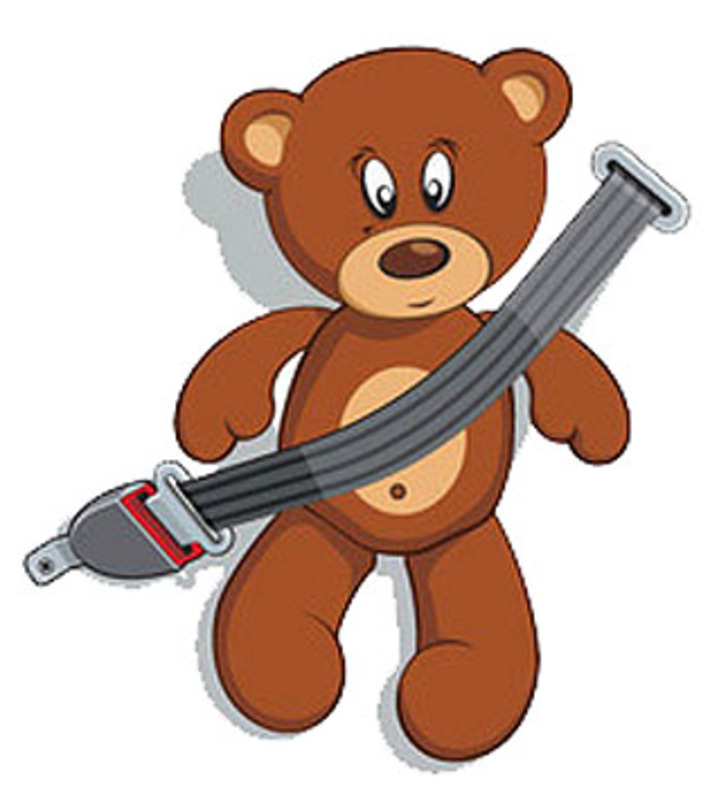 ПАМЯТКА ДЛЯ РОДИТЕЛЕЙ-ВОДИТЕЛЕЙ«ПРАВИЛА ПЕРЕВОЗКИ ДЕТЕЙ В АВТОМОБИЛЕ»Всегда пристегивайтесь ремнями безопасности и объясняйтесь ребенку, зачем это нужно делать. Если это правило автоматически выполняется Вами, то оно будет способствовать формированию у ребенка привычки пристегиваться ремнем безопасности. Ремень безопасности для ребенка должен иметь адаптер по его росту (чтобы ремень не был на уровне шеи).Дети до 12 лет должны сидеть в специальном удерживающем устройстве (кресле) или занимать самые безопасные места в автомобиле: середину или правую часть заднего сиденья.Учите ребенка правильному выходу из автомобиля через правую дверь, которая находится со стороны тротуара.Помните! 
Ребёнок учится законам дорог, беря пример с членов семьи и других взрослых.
Берегите ребёнка! 
Оградите его от несчастных случаев.